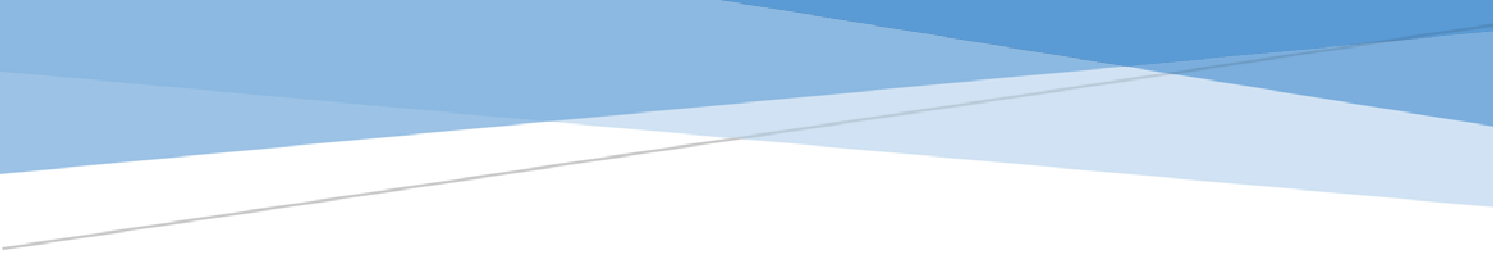 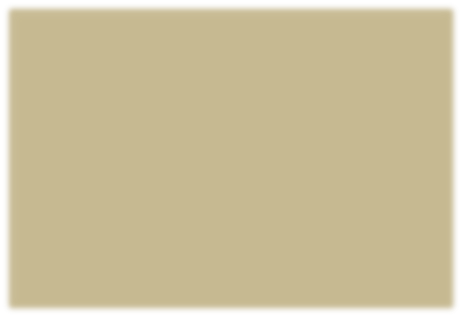 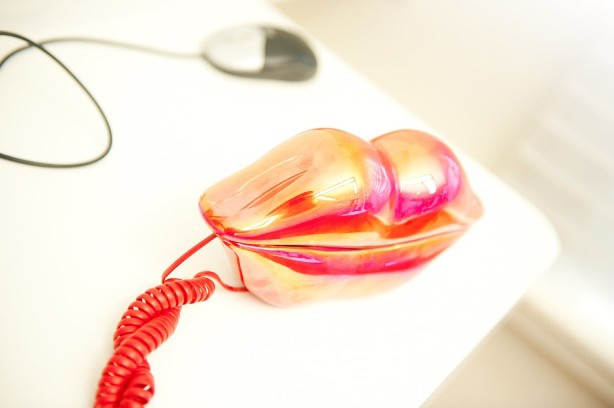 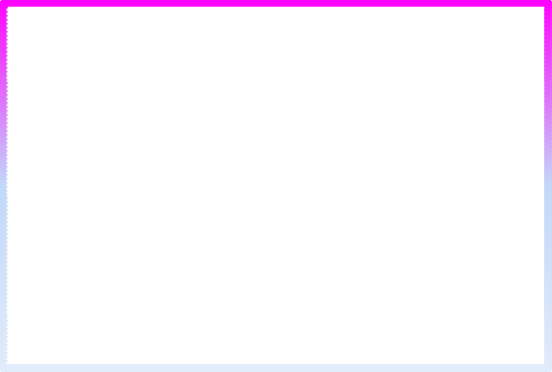 PERIODE 2 LEERWIJZERADMINISTRATIEDEEL 1M. de Vriesmaria.devries@noorderpoort.nlINHOUDInleidingTijdens deze periode kriig je een introductie over hoe de tandheelkundige administratie in Nederland is geregeld. Verder wordt het patiëntendossier en de anamnese behandeld. Deze kennis heb je nodig om verder de basisvaardigheden op je eerste BeroepsPraktijkVorming (BPV) uit te beoefenen. Je dient elke les je boek en laptop mee te nemen.Hierin zijn opdrachten verwerktOpdrachten uit het boek Administratie voor tandartsassistentenExtra opdracht indien nodig voor ondersteuning (in de les)In de wegwijzer en lesplanner kun je per week vinden welke lesstof wij uit hoofdstuk 3 en 4 gaan behandelen. Je maakt gebruik van het boek Administratie voor tandartsassistenten en het tandheelkundige programma Exquise en internet.Verder is het belangrijk om je te realiseren dan je niet meer spreekt over bijvoorbeeld tanden en kiezen in de Nederlandse taal. Als tandartsassistent gebruik je vakjargon, in dit geval incisieven en molaren.Wegwijzer en Lesplanner P2Theorie en opdrachten Administratie voor tandartsassistenten Thema’s ;Introductie tandheelkundige administratie in Nederland (hoofdstuk 3)Taken tandartsassistentDe ZorgverzekeringswetBasisverzekering, eigen risico en eigen bijdrageAanvullend verzekeren voor tandheelkundige behandelingenHet tarievenstelsel voor de tandheelkundige zorgEen begroting maken en verwerkenEen nota maken en verwerkenEindopdrachtenDe tandartsassistent faciliteert behandelingen (hoofdstuk 4)Het patiëntendossierAdministratieInformed ConsentBewaartermijnOverdracht van een dossierIndeling van een patiëntendossierLet op!Alle behandelde lesstof bestuderen voor de theorietoets, M.C. en open vragen. Op de toets dien je minimaal 55 punten te behalen.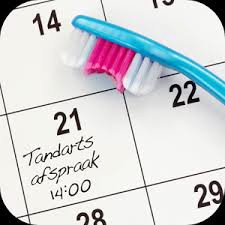 Wegwijzer lesplanner leerjaar 1: StudentenLeerperiode (8x 1.5 uren)LesThema en inhoudblokuurMaakwerk Huiswerk LeerwerkNr.Lesboeken/thema’s Administratie voor tandartsassistenten1.Introductie Tandheelkundige administratie in Nederland (zie Powerpoint It’s Learning)Uitleg toetsingTaken tandartsassistentDe ZorgverzekeringswetBasisverzekering, eigen risico en eigen bijdrageAanvullend verzekeren voor tandheelkundige behandelingenLezen pagina 55 t/m 67 Maak aantekeningenMaken opdracht 1 t/m 4 2.Het tarievenstelsel voor de tandheelkundige zorgEen begroting maken en verwerkenEen nota maken en verwerkenFactoringGeschil over een factuurbespreken opdrachten 1 t/m 4Lezen pagina 67 t/m 77 Maak aantekeningenMaken opdracht 5 t/m 7Maken opdracht 8 t/m 18 H33.De tandartsassistent faciliteert behandelingenHet patiëntendossierAdministratiebespreken opdrachten 5 t/m 7 en  8 t/m 18 H3Lezen pagina 83 t/m 86 (tot informed consent) uit het boek administratie voor tandartsassistenten H4.Maken opdrachten 1 t/m 4 H4.Vervolg wegwijzer lesplanner4.De tandartsassistent faciliteert behandelingenInformed ConsentBewaartermijnOverdracht dossierIndeling patientendossierBespreken opdrachten 1 t/m 4 H4.Lezen pagina 86 t/m 89 (tot indeling patiëntendossier)Maken opdrachten 5 t/m 105.Indeling patiëntendossier vervolgIndeling patientendossierDe medische anamneseBespreken opdrachten 5 t/m 10Lezen pagina 89 t/m 96 (tot gebitsstatus)Maken  opdrachten 11 t/m 156.Vervolg indeling patiëntendossierDe Status Praesens (gebitsstatus)Het journaal  Bespreken opdrachten 11 t/m 15Lezen pagina 96 t/m 99 (tot stappenplan journaal)Maken en bespreken opdracht 167.Vervolg indeling patiëntendossierStappenplan journaalBespreken opdracht 16 Lezen pagina 99 t/m 101 (tot invullen status praesens)Maken opdracht 17 & 188.Vragen & Voorbereiding toetsBespreken opdracht 17 & 18Vragen ?Inleveren:alle gemaakte vragen uit het boek Administratie voor tandartsassistenten in It’s Learning deadline: laatste lesdag9.TOETS